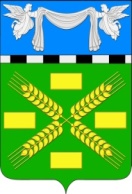 АДМИНИСТРАЦИЯ  КОНОКОВСКОГО СЕЛЬСКОГО ПОСЕЛЕНИЯ УСПЕНСКОГО РАЙОНАПОСТАНОВЛЕНИЕот  08 сентября 2023 года                                                                             № 129с. КоноковоО внесении изменений в постановление администрации Коноковского поселения Успенского района от 30 декабря 2022 г. № 212 «Об утверждении Перечня муниципального имущества, находящегося в собственности Коноковского сельского поселения Успенского района и свободного от прав третьих лиц (за исключением имущественных прав субъектов малого и среднего предпринимательства),предназначенного для предоставления во владениеи (или) в пользование на долгосрочной основе субъектаммалого и среднего предпринимательства и организациям,образующим инфраструктуру поддержки субъектовмалого и среднего предпринимательства, физическим лицам, не являющимся индивидуальными предпринимателями и применяющими специальный налоговый режим «Налог на профессиональный доход».В соответствии с Федеральными законами от 06.10.2003 № 131-ФЗ «Об общих принципах организации местного самоуправления в Российской Федерации», от 26.07.2006 № 135-ФЗ «О защите конкуренции», от 24.07.2007 № 209-ФЗ «О развитии малого и среднего предпринимательства в Российской Федерации», Федеральным законом от 22.07.2008г. №159-ФЗ «Об особенностях отчуждения недвижимого имущества, находящегося в государственной собственности субъектов Российской Федерации или в муниципальной собственности и арендуемого субъектами малого и среднего предпринимательства и о внесении изменений в отдельные законодательные акты Российской Федерации», руководствуясь Уставом  Коноковского сельского поселения Успенского район,ПОСТАНОВЛЯЮ:Внести в Приложение 1 постановления администрации Коноковского сельского поселения  Успенского от 30 декабря 2022 г. № 212 «Об утверждении Перечня муниципального имущества, находящегося в собственности Коноковского сельского поселения Успенского района и свободного от прав третьих лиц (за исключением имущественных прав субъектов малого и среднего предпринимательства), предназначенного для предоставления во владение и (или) в пользование на долгосрочной основе субъектам малого и среднего предпринимательства и организациям, образующим инфраструктуру поддержки субъектов малого и среднего предпринимательства, физическим лицам, не являющимся индивидуальными предпринимателями и применяющими специальный налоговый режим «Налог на профессиональный доход» изменения, согласно Приложения.Настоящее постановление вступает в силу со дня его опубликования, подлежит официальному опубликованию и размещению на официальном сайте.Контроль за выполнением настоящего постановления возложить на заместителя главы Коноковского сельского поселения Успенского района Моргачеву Е.И.Глава Коноковского сельского поселения Успенского района                                                         Н.Д. ЕлисеевПриложение к Постановлению администрацииКоноковского сельского поселенияУспенского районаот  08 сентября  2023 г. № 129 «Приложение № 1УТВЕРЖДЕНОпостановлением администрации Коноковского  сельского поселения Успенского района от 30 декабря  2022 № 212»Переченьмуниципального имущества, находящегося в собственности Коноковского сельского поселения Успенского района и свободного от прав третьих лиц (за исключением имущественных прав субъектов малого и среднего предпринимательства), предназначенного для предоставления во владение и (или) в пользование на долгосрочной основе субъектам малого и среднего предпринимательства и организациям, образующим инфраструктуру поддержки субъектов малого и среднего предпринимательства, физическим лицам, не являющимся индивидуальными предпринимателями и применяющими специальный налоговый режим «Налог на профессиональный доход».Глава Коноковского сельского поселения Успенского района                                                                                                                                 Н.Д. Елисеев№ п/пАдрес (местоположение) объектаВид объекта недвижимости; движимое имуществоНаименование объекта учета10Сведения о недвижимом имуществе или его частиСведения о недвижимом имуществе или его частиСведения о недвижимом имуществе или его частиСведения о недвижимом имуществе или его частиСведения о недвижимом имуществе или его частиСведения о недвижимом имуществе или его частиСведения о недвижимом имуществе или его частиСведения о недвижимом имуществе или его частиСведения о недвижимом имуществе или его частиСведения о движимом имуществеСведения о движимом имуществеСведения о движимом имуществеСведения о движимом имуществеСведения о движимом имуществеСведения о правообладателях и о правах третьих лиц на имуществоСведения о правообладателях и о правах третьих лиц на имуществоСведения о правообладателях и о правах третьих лиц на имуществоСведения о правообладателях и о правах третьих лиц на имуществоСведения о правообладателях и о правах третьих лиц на имуществоСведения о правообладателях и о правах третьих лиц на имуществоСведения о правообладателях и о правах третьих лиц на имуществоСведения о правообладателях и о правах третьих лиц на имуществоСведения о правообладателях и о правах третьих лиц на имуществоСведения о правообладателях и о правах третьих лиц на имуществоСведения о правообладателях и о правах третьих лиц на имущество№ п/пАдрес (местоположение) объектаВид объекта недвижимости; движимое имуществоНаименование объекта учета10Основная характеристика объекта недвижимости9Основная характеристика объекта недвижимости9Основная характеристика объекта недвижимости9Основная характеристика объекта недвижимости9Кадастровый номер 7Кадастровый номер 7Техническое состояние объекта недвижимостиКатегория земельВид разрешенного использованияДля договоров аренды и безвозмездного пользованияДля договоров аренды и безвозмездного пользованияДля договоров аренды и безвозмездного пользованияДля договоров аренды и безвозмездного пользованияНаименование правообладателяНаименование правообладателяНаличие ограниченного вещного права на имуществоНаличие ограниченного вещного права на имуществоИННИННКонтактный номер телефонаАдрес электронной почты№ п/пАдрес (местоположение) объектаВид объекта недвижимости; движимое имуществоНаименование объекта учета10Тип (площадь - для земельных участков, зданий, помещений;  протяженность, объем, площадь, глубина залегания и т.п. - для сооружений; протяженность, объем, площадь, глубина залегания и т.п. согласно проектной документации - для объектов незавершенного строительства)Фактическое значение/ Проектируемое значение (для объектов незавершенного строительства)Единица измерения (для площади - кв. м; для протяженности - м; для глубины залегания - м; для объема - куб. м)НомерНомерТип (кадастровый, условный, устаревший)Государственный регистрационный знак (при наличии)Марка, модельГод выпускаСостав (принадлежности) имуществСостав (принадлежности) имуществСостав (принадлежности) имуществНаличие права аренды или права безвозмездного пользования на имуществоДата окончания действия договора (при наличии)№ п/пАдрес (местоположение) объектаВид объекта недвижимости; движимое имуществоНаименование объекта учета10Тип (площадь - для земельных участков, зданий, помещений;  протяженность, объем, площадь, глубина залегания и т.п. - для сооружений; протяженность, объем, площадь, глубина залегания и т.п. согласно проектной документации - для объектов незавершенного строительства)Фактическое значение/ Проектируемое значение (для объектов незавершенного строительства)Единица измерения (для площади - кв. м; для протяженности - м; для глубины залегания - м; для объема - куб. м)НомерНомерТип (кадастровый, условный, устаревший)Государственный регистрационный знак (при наличии)Марка, модельГод выпускаСостав (принадлежности) имуществСостав (принадлежности) имуществСостав (принадлежности) имуществНаличие права аренды или права безвозмездного пользования на имуществоДата окончания действия договора (при наличии)№ п/пАдрес (местоположение) объектаВид объекта недвижимости; движимое имуществоНаименование объекта учета10Тип (площадь - для земельных участков, зданий, помещений;  протяженность, объем, площадь, глубина залегания и т.п. - для сооружений; протяженность, объем, площадь, глубина залегания и т.п. согласно проектной документации - для объектов незавершенного строительства)Фактическое значение/ Проектируемое значение (для объектов незавершенного строительства)Единица измерения (для площади - кв. м; для протяженности - м; для глубины залегания - м; для объема - куб. м)НомерНомерТип (кадастровый, условный, устаревший)Государственный регистрационный знак (при наличии)Марка, модельГод выпускаСостав (принадлежности) имуществСостав (принадлежности) имуществСостав (принадлежности) имуществНаличие права аренды или права безвозмездного пользования на имуществоДата окончания действия договора (при наличии)№ п/пАдрес (местоположение) объектаВид объекта недвижимости; движимое имуществоНаименование объекта учета10Тип (площадь - для земельных участков, зданий, помещений;  протяженность, объем, площадь, глубина залегания и т.п. - для сооружений; протяженность, объем, площадь, глубина залегания и т.п. согласно проектной документации - для объектов незавершенного строительства)Фактическое значение/ Проектируемое значение (для объектов незавершенного строительства)Единица измерения (для площади - кв. м; для протяженности - м; для глубины залегания - м; для объема - куб. м)НомерНомерТип (кадастровый, условный, устаревший)Государственный регистрационный знак (при наличии)Марка, модельГод выпускаСостав (принадлежности) имуществСостав (принадлежности) имуществСостав (принадлежности) имуществНаличие права аренды или права безвозмездного пользования на имуществоДата окончания действия договора (при наличии)№ п/пАдрес (местоположение) объектаВид объекта недвижимости; движимое имуществоНаименование объекта учета10Тип (площадь - для земельных участков, зданий, помещений;  протяженность, объем, площадь, глубина залегания и т.п. - для сооружений; протяженность, объем, площадь, глубина залегания и т.п. согласно проектной документации - для объектов незавершенного строительства)Фактическое значение/ Проектируемое значение (для объектов незавершенного строительства)Единица измерения (для площади - кв. м; для протяженности - м; для глубины залегания - м; для объема - куб. м)НомерНомерТип (кадастровый, условный, устаревший)Государственный регистрационный знак (при наличии)Марка, модельГод выпускаСостав (принадлежности) имуществСостав (принадлежности) имуществСостав (принадлежности) имуществНаличие права аренды или права безвозмездного пользования на имуществоДата окончания действия договора (при наличии)1234567889101112131415161616171819202021212222231-------------Принтер SAMSUNG-ML – 1210 2003-----Администрация Коноковского сельского поселения Успенского района--235700581923570058198861406714888614067148admkonokovo@yandex.ru2-------------МФУ Brother DCP-1512R 2017-----Администрация Коноковского сельского поселения Успенского района--235700581923570058198861406714888614067148admkonokovo@yandex.ru3-------------Системный телефон,77302006-----Администрация Коноковского сельского поселения Успенского района--235700581923570058198861406714888614067148admkonokovo@yandex.ru4-------------Компьютер в сборе IMANGO-172003-----Администрация Коноковского сельского поселения Успенского района235700581923570058198861406714888614067148admkonokovo@yandex.ru